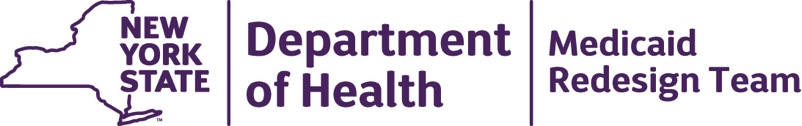 DSRIP Project Approval and Oversight Panel (PAOP)
February 17-20, 2015
Review Process Agenda BreakdownPublic CommentCo-Chairs will instruct all attendees that public comment should be focused on the DSRIP work being conducted by panel5 Minute PPS PresentationPPS presentation and comments - PPSs will have the opportunity to present up to 5 slidesIndependent Assessor Recommendations and Application Review 
Application review Components: Executive Summary of ApplicationReview of ProjectsHighlights (Strengths & Weaknesses)Overall Score 30 Minutes PAOPQ&AApprove, Modify, Reject voting processCo-Chairs will open the voting process by calling upon the PAOP members to make a motion by statementA motion will be madeCo-Chairs will ask if the motion is secondedIf a motion is seconded a discussion of the motion will be held After the motion is discussed the motion can be voted uponA motion will fail if not secondedProgress cannot continue until a motion passes or failsA motion will pass if it receives a simple majority of members presentVOTING: A motion will pass with a simple majority of members present
Project Plans Review OrderThe PPS Project Plan review order is listed belowThe Project Plans are being reviewed in random order February 18 (day 1 of review) 9 PPS Project PlansFebruary 19 (day 2 of review) 8 PPS Project PlansFebruary 20 (day 3 of review) 8 PPS Project PlansProject Plans Review OrderDSRIP Project Approval and Oversight Panel (PAOP)
February 17-20, 2015
Review Process Agenda BreakdownBreakdownLeadFebruary 17Public CommentAll dayCo-ChairsFebruary 18-20PPS Comment5 minutes per PPS Co-ChairsFebruary 18-20Independent Assessor (IA) Recommendations and PPS Project Plan Review15 minutes per Project PlanPCG February 18-20PAOP Q&A/Vote30 minutesCo-ChairsFebruary 18-20Time EstimateFebruary 17 = 7 hoursFebruary 18-20 = 20.8 hours (50 min/PPS * 25 PPS)DATEPPS Project PlansFebruary 18, 2015CNY DSRIP Performing Provider System New York City Health and Hospitals-led PPS Maimonides Medical Center Refuah Health Center Mohawk Valley PPS (Bassett) Adirondack Health Institute Finger Lakes PPSBronx-Lebanon Hospital Center The New York and Presbyterian HospitalFebruary 19, 2015Lutheran Medical Center Catholic Medical Partners-Accountable Care IPA INC Millennium Collaborative Care PPS (ECMC) The New York Hospital Medical Center of QueensUnited Health Services Hospitals, Inc Nassau Queens PPS Advocate Community Partners (AW Medical) Westchester Medical CenterFebruary 20, 2015Mount Sinai Hospitals Group Samaritan Medical Center Ellis Hospital Montefiore Medical Center Richmond Univ. Med Center & Staten Island Univ. Hospital Stony Brook University Hospital St. Barnabas Hospital (dba SBH Health System) Albany Medical Center HospitalBreakdownLeadFebruary 17Public CommentAll DayDOH10:30-11:00amWelcome and expectations for the public comment DOH11:00-12:30pmPublic CommentCo-Chairs12:30pm-1:30pmLunch1:30-3pmPublic CommentCo-Chairs3-3:30pmBreakCo-Chairs3:30-5pmPublic CommentCo-Chairs*If public comment ends early the panel will vote on how to proceed.February 188:30am-10:30am2 PPS Applications(50 mins/Application30 mins extra)PPSFebruary 188:30am-10:30am2 PPS Applications(50 mins/Application30 mins extra)IAFebruary 188:30am-10:30am2 PPS Applications(50 mins/Application30 mins extra)Co-Chairs10:30-10:45am15 Minute Break10:45-11:35am1 PPS Application (50 mins/Application)PPS10:45-11:35am1 PPS Application (50 mins/Application)IA10:45-11:35am1 PPS Application (50 mins/Application)Co-Chairs11:35-12:35pmLunch11:35-12:35pmLunch12:40-2:20pm2 PPS Applications(50 mins/Application)PPS12:40-2:20pm2 PPS Applications(50 mins/Application)IA12:40-2:20pm2 PPS Applications(50 mins/Application)Co-Chairs2:20-2:35pm15 Minute Break2:35-4:15pm2 PPS Application (50 mins/Application)PPS2:35-4:15pm2 PPS Application (50 mins/Application)IA2:35-4:15pm2 PPS Application (50 mins/Application)Co-Chairs4:15-4:30pm15 Minute Break4:30-5:20pm1 PPS Application (50 mins/Application)PPS4:30-5:20pm1 PPS Application (50 mins/Application)IA4:30-5:20pm1 PPS Application (50 mins/Application)Co-Chairs5:20-6:10pm1 PPS Application (50 mins/Application)PPS5:20-6:10pm1 PPS Application (50 mins/Application)IA5:20-6:10pm1 PPS Application (50 mins/Application)Co-ChairsFebruary 198:30am-10:30am2 PPS Applications(50 mins/Application30 mins extra)PPSFebruary 198:30am-10:30am2 PPS Applications(50 mins/Application30 mins extra)IAFebruary 198:30am-10:30am2 PPS Applications(50 mins/Application30 mins extra)Co-Chairs10:30-10:45am15 Minute Break10:45-11:35am1 PPS Application (50 mins/Application)PPS10:45-11:35am1 PPS Application (50 mins/Application)IA10:45-11:35am1 PPS Application (50 mins/Application)Co-Chairs11:35-12:35pmLunch11:35-12:35pmLunch12:40-2:20pm2 PPS Applications(50 mins/Application)PPS12:40-2:20pm2 PPS Applications(50 mins/Application)IA12:40-2:20pm2 PPS Applications(50 mins/Application)Co-Chairs2:20-2:35pm15 Minute Break2:35-4:15pm2 PPS Application (50 mins/Application)PPS2:35-4:15pm2 PPS Application (50 mins/Application)IA2:35-4:15pm2 PPS Application (50 mins/Application)Co-Chairs4:15-4:30pm15 Minute Break4:30-5:20pm1 PPS Application (50 mins/Application)PPS4:30-5:20pm1 PPS Application (50 mins/Application)IA4:30-5:20pm1 PPS Application (50 mins/Application)Co-ChairsFebruary 208:30am-10:30am2 PPS Applications(50 mins/Application30 mins extra)PPSFebruary 208:30am-10:30am2 PPS Applications(50 mins/Application30 mins extra)IAFebruary 208:30am-10:30am2 PPS Applications(50 mins/Application30 mins extra)Co-Chairs10:30-10:45am15 Minute Break10:45-11:35am1 PPS Application (50 mins/Application)PPS10:45-11:35am1 PPS Application (50 mins/Application)IA10:45-11:35am1 PPS Application (50 mins/Application)Co-Chairs11:35-12:35pmLunch11:35-12:35pmLunch12:40-2:20pm2 PPS Applications(50 mins/Application)PPS12:40-2:20pm2 PPS Applications(50 mins/Application)IA12:40-2:20pm2 PPS Applications(50 mins/Application)Co-Chairs2:20-2:35pm15 Minute Break2:35-4:15pm2 PPS Application (50 mins/Application)PPS2:35-4:15pm2 PPS Application (50 mins/Application)IA2:35-4:15pm2 PPS Application (50 mins/Application)Co-Chairs4:15-4:30pm15 Minute Break4:30-5:20pm1 PPS Application (50 mins/Application)PPS4:30-5:20pm1 PPS Application (50 mins/Application)IA4:30-5:20pm1 PPS Application (50 mins/Application)Co-Chairs